温氏股份投资者关系管理沟通渠道各位投资者：为加强与投资者之间的有效沟通，促进公司完善治理，提高公司发展质量，切实保护投资者权益。根据相关法律法规，特披露公司投资者关系管理沟通渠道如下。一、咨询渠道（1）深交所互动易平台http://irm.cninfo.com.cn/ircs/company/companyDetail?stockcode=300498&orgId=9900009247（2）投资者热线0766-2292926（3）传真0766-2292613（4）邮箱Dsh@wens.com.cn（5）联系地址广东省云浮市新兴县新城镇东堤北路9号二、新媒体平台温氏股份投资者关系管理微信公众号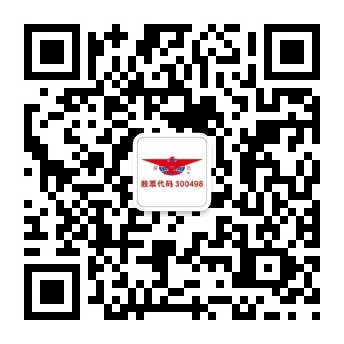 温氏食品集团股份有限公司2022年6月9日